┌	┐О проведении профилактических мероприятий по предупреждению ДТП с пешеходами, велосипедистами и лицами, управляющими СИМНа территории Свердловской области за три месяца 2023 г. с участием детей-пешеходов зарегистрировано 20 дорожно-транспортных происшествий (+5,3%), в которых пострадали 20 (+11%) детей. По собственной неосторожности несовершеннолетних произошло 12 ДТП (+20%), в которых 12 (+20%) юных пешеходов травмированы.В текущем году в регионе уже произошло 2 ДТП с участием детей, управляющих средствами индивидуальной мобильности2, которые в нарушение Правил дорожного движения Российской Федерации3 пересекали пешеходный переход не спешившись, и на запрещающий сигнал светофора.С участием юных велосипедистов зарегистрировано 5 ДТП, при этом во всех случаях дети нарушили ПДД.Ежегодно с наступлением весеннего периода количество дорожных происшествий с участием несовершеннолетних пешеходов, велосипедистов и лиц, передвигающихся на СИМ, увеличивается. В целях профилактики и предупреждения ДТП с участием детей, сохранения жизни и здоровья участников дорожного движения, -Н Е О Б Х О Д И М О:В период с 17 апреля по 14 мая 2023 г. провести на территории Свердловской области профилактическое мероприятие «Практика безопасности», в ходе которого:1. Провести беседы, лекции с родителями, в том числе и на родительских собраниях, особое внимание уделить обеспечению безопасного поведения детей в весенний период, об обязательном применении ремней безопасности и детских удерживающих устройств при перевозке детей в салоне автомобиля, а также использованию световозвращающих элементов в одежде и недопустимости подвижных игр детей вблизи проезжей части;2. Провести широкомасштабные пропагандистские акций, направленные на повышение безопасности пешеходов с привлечением отрядов ЮИД, родительской общественности;2.1. Вблизи пешеходных переходов, нерегулируемых перекрестков, местах массового притяжения граждан, велосипедистов и лиц, управляющих СИМ проведение практикумов по правилам безопасного пересечения проезжей части, с отработкой определенных алгоритмов при переходе дороги; 2.2. Организовать проведение профилактических мероприятий (акции, флешмобы, мастер-классы) по формированию навыков безопасного поведения на дорогах у юных пешеходов, велосипедистов и лиц, передвигающихся на СИМ, в том числе по популяризации световозвращающих элементов, поощрению участников дорожного движения, соблюдающих ПДД.2.3. Организовать проведение мероприятия «Безопасный двор», разместить памятки с разъяснением правил безопасного перехода проезжей части при отсутствии пешеходных переходов, движения по дороге при отсутствии тротуара и велодорожек, выбора безопасных мест проведения досуга несовершеннолетних и их передвижения на велосипедах, СИМ (если они младше 14 лет), обязательном контроле за ними взрослыми, использования световозвращателей на верхней одежде и мест их размещения. 3. Вблизи образовательных организаций с представителями «Родительского патруля», до и после окончания занятий у школьников, организовать рейдовые мероприятия с привлечением сотрудников Госавтоинспекции по пресечению нарушений ПДД юными участниками дорожного движения, в ходе которых провести профилактическую работу с пешеходами, велосипедистами и лицами, управляющими СИМ по ориентированию в транспортной среде, разбору ситуаций на дорогах, а также с водителями механических транспортных средств по снижению скорости при приближении к таким местам, концентрации внимания со всех сторон, особенно при совершении маневров:3.1. Представителям «Родительского патруля» дошкольных образовательных организаций организовать мероприятие направленные на пропаганду безопасного движения среди воспитанников образовательного учреждения и их родителей (законных представителей), по правилам перевозки несовершеннолетних пассажиров, уделить внимание юным участникам дорожного движения передвигающихся на велосипедах, СМИ и д.р.4. Размещать на сайтах, в электронных дневниках и на страницах социальных сетей официальных аккаунтов образовательных организаций статистических данных о состоянии аварийности на территории района, где расположена образовательная организация, методических материалов, разъясняющих алгоритмы безопасного перехода проезжей части детьми, правила движения для велосипедистов и лиц, управляющих СИМ.	5. Инициировать проведение в образовательных организациях силами ЮИД, и родительских патрулей информационно-пропагандистских мероприятий с воспитанниками, учащимися и студентами по разъяснению правил безопасного участия в дорожной среде для пешеходов, велосипедистов и лиц, управляющих СИМ, дорожной этики, воспитания личности безопасного типа, а также размещению на страницах их социальных сетей информации профилактического характера для данной категории участников дорожного движения и проведенных мероприятиях.6. Отчетные материалы направлять посредством электронной почты GIBDD-Revda@mail.ru по факту проведения мероприятия в виде справки в произвольной форме с описанием мероприятия, указанием количества участников, с приложением фотоматериалов. С уважением!Главный Государственный инспекторбезопасности дорожного движенияпо ГО Ревда и ГО Дегтярск                                                            Э.М. ХабировИсп: Госавтоинспекция М.Г. Шипицына8 (43497)5-22-00Начальнику Управления образования по городскому округу ДегтярскЕ. С. ГлаватскихНачальнику Управления образования  городского округа РевдаТ.В. МещерскихОбразовательным организациям ГУ МВД  РОССИИ по Свердловской областиМежмуниципальный отдел Министерства внутренних дел России «Ревдинский» (МО МВД России «Ревдинский»)ул. Цветников, 3А, г. Ревда, 623280Тел/факс (34397) 5-15-68, 3-35-86«___»________2023г. №________на №_____________ от__________Начальнику Управления образования по городскому округу ДегтярскЕ. С. ГлаватскихНачальнику Управления образования  городского округа РевдаТ.В. МещерскихОбразовательным организациям 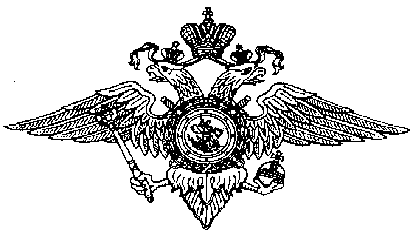 